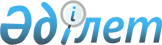 О внесении изменений в приказ Министра обороны Республики Казахстан от 11 июня 2015 года № 333 "Об утверждении перечня местностей, служба в которых дает военнослужащим право на предоставление к ежегодному основному отпуску дополнительно 10 суток отпуска"Приказ Министра обороны Республики Казахстан от 4 июня 2019 года № 423. Зарегистрирован в Министерстве юстиции Республики Казахстан 10 июня 2019 года № 18816
      ПРИКАЗЫВАЮ:
      1. Внести в приказ Министра обороны Республики Казахстан от 11 июня 2015 года № 333 "Об утверждении перечня местностей, служба в которых дает военнослужащим право на предоставление к ежегодному основному отпуску дополнительно 10 суток отпуска" (зарегистрирован в Реестре государственной регистрации нормативных правовых актов за № 12062, опубликован 30 сентября 2015 года в информационно-правовой системе "Әділет") следующие изменения:
      в Перечне местностей, служба в которых дает военнослужащим право  на предоставление к ежегодному основному отпуску дополнительно 10 суток отпуска*, утвержденного указанным приказом:
      абзац третий изложить в следующей редакции:
      "в Алматинской области – в Алакольском, Балхашском, Енбекшиказахском, Ескельдинском, Жамбылском, Илийском, Карасайском, Кегенском, Кербулакском, Коксуском, Панфиловском, Райымбекском, Саркандском, Талгарском, Уйгурском районах, городе Текели, в том числе для подразделений Национальной гвардии Республики Казахстан – поселке Алатау Медеуского района города Алматы, для органов военной контрразведки, военной полиции и соединений, воинских частей, подразделений Пограничной службы Комитета национальной безопасности Республики Казахстан – Аксуском районе, Бостандыкском районе города Алматы;";
      абзац пятый изложить в следующей редакции:
      "в Восточно-Казахстанской области – в Абайском, Аягозском, Бескарагайском, Жарминском, Зайсанском, Катон-Карагайском, Курчумском, Тарбагатайском, Урджарском районах, городах Семее, Курчатове, в том числе для подразделений Национальной гвардии Республики Казахстан –Шемонаихинском районе, для органов военной контрразведки, военной полиции и соединений, воинских частей, подразделений Пограничной службы Комитета национальной безопасности Республики Казахстан – Алтай, Бородулихинском, Глубоковском, Шемонаихинском районах, городе Риддере;";
      абзац седьмой изложить в следующей редакции:
      "в Западно-Казахстанской области – в Бокейординском, Джангалинском районах, Тайпакском сельском округе Теректинского района, в том числе для органов военной контрразведки, военной полиции и соединений, воинских частей, подразделений Пограничной службы Комитета национальной безопасности Республики Казахстан – Бәйтерек, Бурлинском, Жанибекском, Казталовском, Таскалинском, Теректинском, Чингирлауском районах;";
      абзац девятый изложить в следующей редакции:
      "в Костанайской области – в городе Аркалыке, в том числе для подразделений Национальной гвардии Республики Казахстан – Аулиекольском, Житикаринском районах, для органов военной контрразведки, военной полиции и соединений, воинских частей, подразделений Пограничной службы Комитета национальной безопасности Республики Казахстан – Денисовском, Житикаринском, Карабалыкском, Мендыкаринском, Тарановском, Узункольском, Федоровском районах;";
      абзац двенадцатый изложить в следующей редакции:
      "в Павлодарской области – в Аккулинском, Майском районах, в том числе для органов военной контрразведки, военной полиции и соединений, воинских частей, подразделений Пограничной службы Комитета национальной безопасности Республики Казахстан – Железинском, Иртышском, Теренкольском, Успенском, Щербактинском районах;";
      абзац четырнадцатый изложить в следующей редакции:
      "в Туркестанской области – Сарыагашском, Сузакском районах, в городе Туркестане, в том числе для органов военной контрразведки, военной полиции и соединений, воинских частей, подразделений Пограничной службы Комитета национальной безопасности Республики Казахстан – Казыгуртском, Мактааральском, Отырарском, Толебийском, Шардаринском районах.".
      2. Департаменту кадров и военного образования Министерства обороны Республики Казахстан в установленном законодательством Республики Казахстан порядке обеспечить:
      1) государственную регистрацию настоящего приказа в Министерстве юстиции Республики Казахстан;
      2) направление копии настоящего приказа в Республиканское государственное предприятие на праве хозяйственного ведения "Институт законодательства и правовой информации Республики Казахстан" Министерства юстиции Республики Казахстан для официального опубликования и включения в Эталонный контрольный банк нормативных правовых актов Республики Казахстан на казахском и русском языках в течение десяти календарных дней со дня государственной регистрации;
      3) размещение настоящего приказа на интернет-ресурсе Министерства обороны Республики Казахстан после его первого официального опубликования;
      4) направление сведений в Юридический департамент Министерства обороны Республики Казахстан об исполнении мероприятий, предусмотренных подпунктами 1), 2) и 3) настоящего пункта в течение десяти календарных дней со дня государственной регистрации.
      3. Контроль за исполнением настоящего приказа возложить  на заместителя Министра обороны Республики Казахстан, курирующего вопросы кадровой работы и военного образования.
      4. Настоящий приказ довести до должностных лиц в части, их касающейся.
      5. Настоящий приказ вводится в действие по истечении десяти календарных дней после дня его первого официального опубликования.
      "СОГЛАСОВАН"
Генеральная прокуратура
Республики Казахстан
_________________________
"___" ___________2019 года
      "СОГЛАСОВАН"
Служба государственной охраны
Республики Казахстан
____________________________
"___" _______________2019 года
      "СОГЛАСОВАН"
Комитет национальной безопасности
Республики Казахстан
__________________________
"___" ____________2019 года
      "СОГЛАСОВАН"
Министерство внутренних дел
Республики Казахстан
___________________________
"___" _____________2019 года
					© 2012. РГП на ПХВ «Институт законодательства и правовой информации Республики Казахстан» Министерства юстиции Республики Казахстан
				
      Министр обороны 
Республики Казахстан 
генерал-майор 

Н. Ермекбаев
